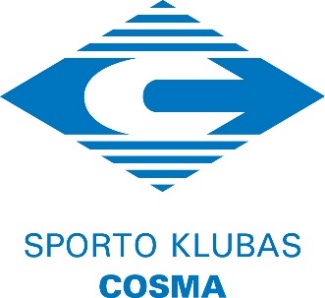 Sporto klubo “Cosma” Taurės varžybųPROGRAMA2017 m. vasario 23 d., Vilniaus lengvosios atletikos maniežas12.50 - VARŽYBŲ ATIDARYMAS13.00 - 60 m paruošiamieji bėgimai M		Šuoliai į tolį V13.10 - Rutulio stūmimas V          	13.15 - 60 m paruošiamieji bėgimai V13.30 - 400 m M13.40 - Šuoliai į aukštį V                       	13.45 - 400 m V14.00 - 800 m M		                		14.10 - Rutulio stūmimas M14.50 - 60 m Finalai B ir A M15.00 - 60 m Finalai B ir A V15.15 - VARŽYBŲ UŽDARYMAS IR APDOVANOJIMAIPradinis aukštis ir kartelės kėlimo tvarka:Šuoliai į aukštį - 190 cm, iki 225 cm kas 5 cm, o vėliau 229 cm, 231cmVyr. varžybų teisėjas		Jurdanas Radžius (nacionalinė kategorija)Vyr. varžybų sekretorė		Remigija Raišienė (nacionalinė kategorija)Varžybų techninis delegatas	Algirdas Baranauskas (nacionalinė kategorija)